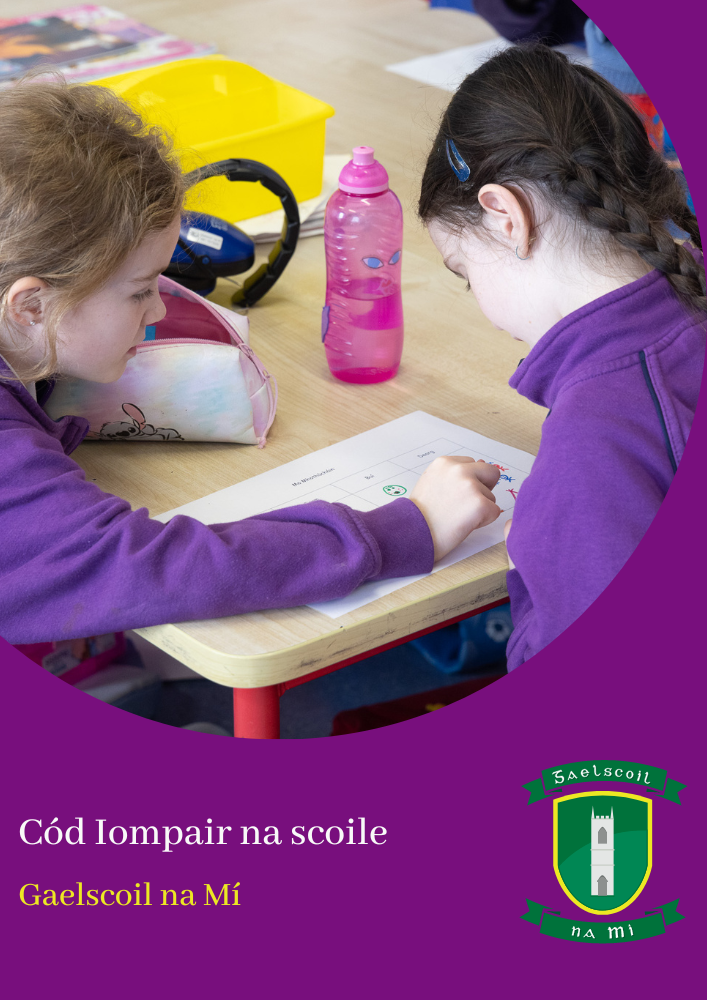 Cód Iompair Ghaelscoil na MíRáiteas TosaighRinneadh athbhreithniú ar an Chód seo le linn mí Meithimh 2020. Is scoil ingearach, príomhshrútha í Gaelscoil na Mí le Naíonáin go Rang 6 agus tá gá le Cód Iompair sásúil agus éifeachtach do pháistí na scoile agus baill foirne na scoile uilig go léir. RéasúnaíochtLe cinntiú go mbeadh timpeallacht ordúil le haghaidh na foghlama sa scoil ní mór don scoil polasaí cuimsitheach iompair a fhorbairt. Is ceanglas é faoin Acht Oideachais (Leas), 2000, Alt 23 (1) a dhéanann tagairt don cheanglas ar scoileanna cód iompair a ullmhú i leith na mac léinn atá cláraithe sa scoil. In Alt 23(2) sonraíonn sé go saineoidh an cód iompair:Na caighdeáin iompair a bheidh le hurramú ag gach mac léinn atá ag freastal ar an scoil;Na bearta a fhéadfar a dhéanamh nuair a mhainneoidh nó nuair a dhiúltóidh mac léinn na caighdeáin sin a urramú;Na nósanna imeachta a bheidh le leanúint sula bhféadfar mac léinn a chur ar fionraí nó a dhíbirt as an scoil lena mbaineann;Na forais chun deireadh a chur le fionraí a forchuireadh i ndáil le mac léinn;Na nósanna imeachta a bheidh le leanúint i ndáil le fógra maidir le leanbh a bheith as láthair ón scoil.A chinntiú go bhfuil an cód iompar ag cómhlíonadh na gceanglas dlíthúil agus an dea-chleachtas arna leagan amach sa Chód Iompair a Fhorbairt: Treoirlínte i gcomhair Scoileanna, BNLO, 2008.Gaol le spiorad sáiniúil na scoileI nGaelscoil na Mí, cabhraíonn muid le gach uile páiste forbairt ar bhealach iomlánaíoch agus iad a threorú i dtreo an chirt agus na tuisceana i dtimpeallacht foghlamtha dearfach, taitneamhach oscailte. Glactar go hómósach leis an bpáiste mar atá sé; oiltear, múintear agus treoraítear é i dtimpeallacht atá spreagúil agus sábhailte chun a p/phoitinseál a bhaint amach.  AidhmeannaBa mhaith linn i nGaelscoil na Mí:Cur ar chumas na scoile feidhmiú ar bhealach ordúil ionas gur féidir le páistí dul chun cinn a dhéanamh i ngach gné dá bhforbarthaAtmaisféar a chruthú ina bhfuil meas, tuiscint agus íogar ag na páistí d’fhoghlaim agus dul chun cinn s’acu féin agus do pháistí eile Iompar dearfach agus féinsmacht a chothú, ag tabhairt aird ar na difríochtaí idir páistí agus an gá le freastal ar na difríochtaí sin ar bhealach cothromSábháilteacht agus dea-bhraistint gach ball den phobal scoile a chinntiúCabhrú le tuismitheoirí agus daltaí tuiscint a fháil ar na córais agus na nósanna imeachta atá mar chuid den chód iompair agus a gcomhoibriú a lorg agus na nósanna imeachta sin á gcur i bhfeidhm Prionsabail na Blianta Iontacha a chur i bhfeidhm (sna luathbhlianta go háirithe) chun timpeallacht cothrom agus dearfach a chrúthú sa scoilCabhraigh lena páistí gníomhú ar á gcuid iompair agus úinéireacht a ghlacadh ar á gcuid foghlama go gcothaítear tuiscint ar an tionchar a bhíonn ag an iompar ar fhoghlaim ar feadh an tsaoilMianta agus Treoirlínte faoi iompar sa scoil    Mianta na ndaltaíGaeilge ar á gcumas a labhairt i rith na hamaBheith cinéalta lena chéileCuidiú lena chéileMeas a léiriú ar a chéileBheith cothrom san obair agus sa spraoiMeas a léiriú ar maoin agus fearas na scoileTeacht ar scoil in am gach láIarracht is fearr a chur isteach san obair scoile agus obair bhaileÉide na scoile a chaitheamh go bródúil Mianta Baill FoirneMeas a léiriú ar na páistí agus baill foirne/ cuairteoirí uiligBheith cinéalta, comhsheasmhach agus cothrom le gach páisteBealaigh measmhar a úsáid chun comhréiteach a fháil ar suíomhanna deacra, coimhlintGníomhaíochtaí foghlama tarraingteach agus oiriúnach don ábaltacht/ aois a ullmhúBheith in am don obairAitheantas agus moladh a thabhairt do deá-iompar bunaithe ar Mianta na ndaltaíDul i ngleic le hiompar míoiriúnach láithreach bonn de réir an Chód Iompair seoCumarsáid rialta a dhéanamh le tuistí maidir le fórbairt sóisialta, mothúchánach agus iompar á gcuid páistíCaidrimh baile/ scoile suntasach, dearfach a chothú“Tús úr” tar éis eachtra atá socruitheAn Cód seo ina iomlán a chur i bhfeidhm go seasmhachMianta Tuismitheoirí/ CaomhnóiríLabhairt ar bhealach dearfach faoi scoil le do pháisteSuim a chur in obair do pháiste, am a chaitheamh ar obair bhaile agus tionscnamh scoileDéan plé air agus iarr ar do pháiste mianta na ndaltaí a leanúint i gcónaíCuir múinteoir ranga do pháiste ar an eolas faoi aon bhuairtSeol do pháiste ar scoil in am gach lá le éidí scoile iomlán, leabhair oiriúnach, stáisiúnéireacht, lón, deoch agus fearas spóirt/ ceoil nuair is gáObair i gcomhpháirt le múinteoirí na scoile ar mhaithe le dul chun cinn iomlánaíoch agus folláin do pháisteMeas a léiriú ar bhaill foirne na scoile agus tacú leo le cur i bhfeidhm iomlán na polasaithe scoile go léirIompar dearfach a chothúMolann an scoil na straitéisí dearfacha atá aitheanta san “Incredible Years,” chun iompar mhaith a chothú agus chun timpeallacht foghlama dearfach, intuartha a chothú, áit a bhfuil cur chuige roinnte maidir le spriocanna foghlama agus iompraíochta a leagán síos agus a bhaint amach.Baineann múinteoirí úsáid as ceistneoir an IYTCM, ceistneoir folláine agus doiciméidí san Chontanam Tacaíochta (SESS) agus iad ag cothú timpeallacht sásta sa seomra ranga agus sa scoil dona daltaí go léir.Rialacha na ScoileTá dhá riail faoi leith i nGaelscoil na Mí a leanann na daltaí i rith na hama; 1. An Riall Mór Glas: Labhraíonn muid Gaeilge i gcónaí2. An Riall Mór Dearg: Lámha, cosa agus corp agam féin i gcónaíLuaíochtaíMoladh ó bhéalMoladh scríofaMoladh ó mhúinteoir eile nó PríomhoideCuairt chuig seomra ranga eile leis an obair nó le tuairisc faoi iompar mhaithCuairt chuig an Príomhoide agus/ nó Príomhoide TanáisteachDea-nóta na bhaileMoladh ag tionól na seachtaineBalún/ Pás Gaeilgeoir na seachtaineGreamaitheoiríCártaí MoltaPás Obair BhaileSpriocanna aonarachaDuais do fhreastal ar scoilNóta don clár fógra “Moladh”Ainmneacha leite amach thar an CCAm spraoi breiseCóisir píotsaCóisir tae/ seacláid teTurasanna rangaDojo rangaCorás Iompair ranga deartha ag an múinteoirObair na SeachtaineBréagáin a thabhairt ar scoilLeabhair a thabhairt ar scoilAm spraoi le rang eileAm spraoi le cluichí clóisGradam na Nollag/Cásca/tSamhraidhGradam an PhríomhoideIompair ImníLéibhéal 1Gan iarracht a dhéanamh Gaeilge a labhairt, Béarla a úsáid Gan éisteacht sa rang agus gan a bheith ag leanúint treoir dhaoine fastaAg cur isteach ar an obair ranga go minic msh luascadh ar chathaoir, trup a dhéanamh sa rang Drochbhéasaigh le baill foirne agus páistí eileDímheas a léiriú le baill foirne agus páistí eile Ag teacht ar scoil agus/ nó ag dul isteach sa rang go mallGan culaith scoile ceart a chaitheamhAg cur isteach ar pháistí eileMíshlachtmhar le obair scoile/ obair bhaileAg fágáil an cathaoir I rith am lón ar laethanta fliúchLéibhéal 2Slad, damáiste nó maistíneacht a dhéanamh ar airíonna agus acmhainní na scoileDímheas a léiriú ar mhúinteoirí agus baill foirne (ag casadh na súile, ag caint faoin ánall, áisfhreagair, aghaidheanna a tharraingt)Ag glacadh páirt I súgradh garbh (coraíocht, streachailt, ciceáil, iomlasc, troid bréagach)Ag insint bréagAg úsáid fón/ uaireadóir cliste/ fitbits I bhfoirgneamh na scoile agus/ nó ar láthair na scoile chomh maith le giúrléid leictreonach ar bith eile a thaifeádann íomhannaMá bhíonn patrún rialta le feiceáil ó iompair Léibhéil 1 agus 2, rachaidh siad díreach ar aghaidh go léibhéal 3 iompair imní agus caitear leis na hiompair mar is cuí. Léibhéal 3Iompar fíochmhar, bagrach nó foréigeanach i leith ball foirne nó páisteDamáiste a dhéanamh d’airíonna daoine eile, ag scríobh air nó ag scrios obair páistí eile san áireamhAg cur iad féin nó duine eile I gcontúirt sa rang nó ar an clósGraffití timpeall na scoileArm a thabhairt ar scoilAlcól, toitíní, drugaí míleathach nó substaintí dochrach eile (vape san áireamh) a bheith in úsáid nó a bheith ar daltaDuine eile a ghortú d’aonghnóDamáiste a dhéanamh d’airíonna na scoileAn scoil a fhágáil i rith an lae gan ceadDrochtheanga agus teanga mí-chuí a úsáid le baill foirne agus páistí eileBulaíocht a dhéanamh ar an idirlín nó ar fhón so-ghluaisteGoidBréag a insintRudaí leatromach, maslach a rá faoi daoine eile I bpobal na scoile mar gheall ar inscne, bunús eitneach nó ciníoch, creideamh nó reiligiún, aois, míchumas, gnéaschlaonadh, teanga nó suíomh teaghlaighIompar ionsaitheach nó foréigneach a bhainistiúPléitear riachtánais páistí le deacrachtaí iompraíochtaí, mothúchánach agus/ nó sóisialta leanúnach nó iadsiúd atá ag teacht chun cinn ar scoil agus atá ionsaitheach, foréigeánach nó trioblóideach le siceolaí na scoile. Rachaidh nó molfaidh foireann na scoile teagmháil le séirbhísí oiriúnacha eile ar nós CNOS/ CROS, NEPS, NBSS, SESS, Enable Ireland srl. Sa chás go léiríonn páiste iompar atá fíor fóréigeánach nó bagartha (chomh maith le páistí a fhagann láthair na scoile) nó sa chás go bhfuil páiste ina riosca do shábháltacht páiste/ páistí eile agus/ nó baill foirne, déanfar teagmháil lena tuistí agus iarrfar orthu teacht chun an scoil láithreach bonn.Tabhairt faoi Iompair ImníAithníonn Bord Bainistíochta na Scoile  go mbaineann deáchleachtas bainistíocht iompraíochta le baill foirne ag úsáid breithiúnas ghairmiúil s’acu ar bhealach cothrom agus cuntasach. Tugtar aghaidh ar iompair imní de réir chomh minic agus a tharlaíonn sé agus chomh imníoch agus a bhíonn siad. Nuair a léiríonn páiste iompar imní agus nuair a ghlacann siad páirt in iompar nach bhfuil oiriúnach, cuirfidh múinteoirí smachtbhannaí nadúrtha agus loighiciúil i bhfeidhm, bainfidh siad úsáid as straitéisí neamhbhriathartha, meabhrúcháin bhriathartha agus meabhrúcháin féachalach chun tacú le páistí páirt a ghlacadh in iompar dearfach arís. Déanfar plé ar riachtánais páistí a bhfuil ag léiriú iompar imní nó a bhfuil tús iompar imní nó deacrachtaí iompraíochta, mothúchánach, sóisialta le feiceáil iontu ar scoil le siceolaí na scoile. Déanfar teagmháil le seirbhisí gaolta eile mar shampla an SENO/ NCSE, HSE, NEPS, NBSS, SESS nó Enable Ireland, CAHMS srl. Beidh páistí le spriocanna iompraíochta mar chuid do phlean iompraíochta aonarach nó/ agus Plean Oideachas Aonarach/ Plean Aonarach ag cloí lena spriocanna sin le tacú ón Chód Iompair seo. Sa chás go mbíonn iompar thar a bheith foréigeánach nó bagartha le feiceáil (páistí a fhágann talamh na scoile san áireamh) a chruthaíonn riosca do shábhaltacht an pháiste iad féin agus/ nó sábhaltacht páisí eile agus/ nó baill foirne, cuirfear scairt ar thuismitheoirí chun an pháiste a bháiliú láithreach. Má ritheann an páiste amach as an campas, cuirfear scairt ar na Gárdaí chun á gcuid tacaíocht a fháil. Tuismitheoirí a shainiú i mbainistíocht iompraíochtaIs í an creidiúint atá againn I nGaelscoil na Mí ná go dtagann na torthaí is fearr maidir le bainistiú iompar iní amach as comhoibriú idir baile agus scoil mar fhoireann. Tugann Cód Iompair na scoile le fios cad atá de dhith ar mhúinteoirí chun teagasc go héifeachtach agus tugann sé na scileanna do thuismitheoirí na teachtaireachtaí cuí faoi foghlaim agus iompar a roinnt lena bpáistí sa bhaile, foghlaim agus iompar ab ionann scoil shona. Aithnítear áfach, i ngan a fhios dona h-iarrachtaí is fearr ón scoil agus tuistí, go dtarlaíonn iompar mí-oiriúnach agus dúshlánach agus go léiríonn mionlach daltaí iompar atá fíordhúshlánach, nach mbeidh aon feabhas le feiceáil ann tar éis idirghabhála ar léibhéal íséal. Beidh cur chuige leanúnach agus corásach de dhíth ar na páistí seo ó na daoine fásta go léir atá tábhachtach ina saol, ar scoil agus sa bhaile. Tá inchur agus tacaíocht tuismitheoirí ríthábhachtach i mbainistíocht iompraíochta agus iarraimid go mbíonn na líntí teagmhála idir baile agus scoil oscailte agus ionraic. Leanann foireann na scoile na próiséas atá leagtha amach sa chontanaam tacaíochta nuair atá siad ag déaileáil le hiompar dúshlánach gus glacann na próiséas seo go leor inchur ó thuismitheoirí. Nósanna imeachta chun fógra a thabhairt go mbeidh dalta as láthair ón scoilLuann an tAcht Oideachais (Leas), 2000, Alt 23 (2)(e) nach mór don chód iompair “Na nósanna imeachta a bheidh le leanúint i ndáil le fógra maidir le leanbh a bheith as láthair ón scoil.” a shonrú. Sonraíonn Alt 18 go gcaithfidh tuismitheoirí an scoil a chur ar an eolas faoi neamhláithreacht dalta agus cúis na neamhláithreachta sin. Déanann muid iarracht i nGaelscoil na Mí:Timpeallacht scoile spreagúil agus tarraingteach a chruthúCóras chun tinreamh maith nó feabhsaithe a aithint/chun duais a thabhairt mar thoradh airÁbhair an churaclaim agus modheolaíochtaí a oiriúnú chun an bhaint a bhíonn acu le daltaí a uasmhéadúClár ama ranga agus scoile a athrú chun é a dhéanamh níos tarraingtí freastal ar scoil agus a bheith ann in amTuismitheoirí a chur ar an eolas faoi théarmaí an Acht Oideachais agus na himpleachtaí a bhaineann leis. Cuirtear nóta abhaile ag tús na bliana mar gheall ar seo. Cuirtear tuismitheoirí ar an eolas arís i ndiaidh deich lá, 15 lá agus 20 lá as láthair. Cuireann na tuismitheoirí nóta isteach ag míniú asláithreachtaí. Coinníonn an múinteoir ranga na nótaí ar feadh bliana. Beidh fillteán san oifig ar gach páiste chun na nótaí a choinneáil. Baintear úsáid as foirmeacha TUSLA ar líne más gá. Tagairt do Pholasaithe eileCaomhnú Leanaí, Frith-bhulaíocht, Polasaí Cumarsáide, Polasaí um thuismitheoirí ag gearán, Iontrála agus Rannphairtíocht, Obair Bhaile, Fóin póca agus giúrléidí leictreonach, Polasaí úsáid inghlactha,  Sláinte & Sábháilteacht, Oideachas SpéisialtaCritéir RathúlachtaGo leanfaidh ardchaighdeán iompraíochta I measc na páistí ar scoil atá tugtha faoi deara ag cuairteoirí agus cigirí chuig an scoil ar bhonn laethúil. Sa MSU-BCF a rinneadh I 2018, tugadh ardchaighdeán iompraíochta na ndaltaí sa scoil seo faoi deara agus mhol na cigirí san am sin go leagfar spriocanna acadúla níos airde síos le haghaidh daltaí na scoile. Róil agus FreagrachtaíTá dualgas ar mhúinteoirí ranga agus múinteoirí Oideachas Spéisialta tacú le cur I bhfeidhm iomlán an pholasaí seo le tacaíocht ón fhoireann inbhainistíochta agus Bord Bainistíochta na scoile. an Príomhoide agus an múinteoirí ranga freagrach as an bpolasaí seo go laethúil. Luíonn dualgas cur I bhfeidm an chód seo le Príomhoide na scoile le tacaíocht iomlán ó bhaill foirne teagaisc agus neamhtheagaisc. Tá dualgas roinnte ar daltaí, baill foirne na scoile agus tuismitheoirí/ caomhnóirí meas agus cúirtéise a léiriú dá chéile I gcónaí. Dáta don chur i bhfeidhm, Daingniú & Clár ama don AthbhreithniúGhlac an Bord Bainistíochta leis an bpolasaí in 2023 agus cuireadh i bhfeidhm é láithreach.Déanfar athbhreithniú ar fheidhmiú an pholasaí an chéad scoilbhliain eile agus cuirfear na tuismitheoirí agus foireann uile na scoile ar an eolas faoi na hathruithe. Siniú an Phríomhoide: ___________________________________________ Dáta: _______________Siniú an Chathaoirligh: ___________________________________________ Dáta: _____________Aguisín 1I)Fionraí: Cur i bhfeidhm, Déis freagra, AchomharcBaintear úsáid as fionraí mar freagra comhréireach ar an iompar imníoch. Tá coinníollacha dáiríre ag baint leis an chinneadh chun páiste a chur ar fionraí mar shampla; go mbíonn tionchar díobhálach buanseasmhach ag iompar an mhic léinn ar oideachas na mic léinn eilego bhfuil fíorbhagairt shuntasach ann do shábháilteacht na mac léinn nó na ndaoine eile fad is a bhíonn an mac léinn sa scoilgo bhfuil an mac léinn freagrach as damáiste tromchúiseach do mhaoinIs féidir le fionraí faoiseamh a thabhairt don fhoireann agus don mhac léinn, am a thabhairt don mhac léinn smaoineamh ar an nasc idir an gníomh/ iompar agus agus na smachtbhannaí a bhaineann leis an iompar sin agus tugann fionraí am don fhoireann bealaigh a phleanáil chun cabhrú leis an páiste an iompar doghlactha athrú. Tá cur síos níos cuimsithí de fionraí le fáil i gcaibidéil 10 agus 11 de, “Ag forbairt Cód Iompair: Treoir do Scoileanna,” NEWB, 2008.             Cur i bhfeidhmTá dualgas ar bhord bainistíochta na scoile bheith cinnte de nach mbíonn aon moill gan cúis nuair a dhéantar fiosrúchán faoi iompar an-mhíoiriúnach nó nuair atá cinneadh a ghlacadh acu faoi páiste a chur ar fionraí nó ar díbirt. Nuair a chinntíonn réamh-mheasúnú na firicí gur tharla iompar an- mhíoiriúnach agus go dtiocfadh le tréimhse ar fionraí a bheith i gceist mar smachtbhanna, cuirfidh an príomhoide é seo in iúl don pháiste agus dona tuistí chomh maith le tuilleadh eolais a thabhairt don tuismitheoir agus deis freagra a thabhairt dóibh. Cuirfidh an príomhoide na tuistí agus an páiste ar an eolas, i scríbhínn faoin chinneadh maidir le fiornaí. Cinnteoidh an litir; an tréimhsa ama a bhaineann leis an fionraíocht, tús agus deireadhcúiseanna don tréimhse ar fionraíochtsonraí clár oibre atá le leanúintsocruithe a bhaineann le filleadh ar scoil, chomh maith le cimiú ar bith atá le comhlíonadh ag an páiste agus ag na tuistí (mar shampla, seans go n-iarrfar ar na tuistí glacadh leis an cód iompair ina iomlán arís)Soláthar achomhairc chuig an Bord Bainistíochta/ Patrún na scoileCeart achomhairc chuig an Rúnaí Ginéaralta sa Roinn Oideachas agus Scileanna (Acht Oideachais, 1998, Rannóg 29)Deis freagra a thabhairtTabharfar deis do thuismitheoirí agus don mhac léinn freagra a thabhairt sula nglactar cinneadh nó sula ngearrtar smachtbhanna. Is deis mhaith cruinniú a bheith ann leis an mac léinn agus leis na tuismitheoirí ionas gur féidir leo a scéal a insint agus ceisteanna a chur faoin bhfianaise gur tharla mí-iompar, go háirithe nuair atá díospóid ann faoi na fíricí. Coinneoidh an scoil taifead ar gach comhrá agus nóta faoin gcás.AchomhaircBa chóir don Bhord Bainistíochta deis a thabhairt achomharc a dhéanamh ar chinneadh Príomhoidemac léinn a chur ar fionraí. I gcás cinntí a dhéanann an Bord Bainistíochta mac léinn a chur ar fionraíféadfaidh an Pátrún próiseas achomhairc a sholáthar.Achomharc Alt 29Ag an am a mbíonn fionraí á cur in iúl do na tuismitheoirí, caithfear insint dóibh agus don mhac léinnfaoina gceart achomhairc d’Ard-Rúnaí na Roinne Oideachais agus Eolaíochta, faoi alt 29 den AchtOideachais, 1998 agus caithfear eolas a thabhairt ar an dóigh chun achomharc a dhéanamh.Ii) Díbirt: Forais, Cúiseanna, Nósanna imeachta, AchomharcForaisIs céim olltromchúiseach é díbirt agus ceann a chaithfidh an Bord Bainistíochta a ghlacadh i gcásanna tromchúiseacha iompair. Beidh an scoil tar éis bearta suntasacha a chur i bhfeidhm le dul i ngleic leis an mí-iompar chun díbirt an mhic léinn a sheachaint, lena n-áirítear, de réir mar is iomchuí:bualadh le tuismitheoirí agus leis an mac léinn le hiarracht a dhéanamh dóigheanna a fháil lena n-iompar do-ghlactha a athrúa chinntiú go dtuigeann an mac léinn torthaí féideartha a n-iompair, dá leanfadh sé ar aghaidha chinntiú go bhfuil iarracht déanta gach rogha eile a chíoradhcuidiú a iarraidh ar ghníomhaireachtaí tacaíochta (An tSeirbhís Náisiúnta Síceolaíochta Oideachais, Feidhmeannacht na Seirbhíse Sláinte, An tSeirbhís Náisiúnta um Thacaíocht Iompair, Seirbhísí Meabhairghalair Leanaí agus Ógánach, An Chomhairle Náisiúnta um Oideachas Speisialta).Cúiseanna DhíbearthaGlactar togra chun mac léinn a chur ar dhíbirt nuair atá cuinsí dáiríre i gceist mar shampla; Cuireann iompar an pháiste isteach ar fhoghlaim na ndaltaí eile agus an próiséas múinteoireacha go leanúnachIs fíorbhágairt í láithreacht an pháiste ar scoil dá s(h)ábhaltacht féin agus do shábháltacht daoine eile ina t(h)impeallTá an mac léinn freagrach as damáiste mhór don scoil/ rudaí a bhaineann leis an scoilTá iompar an pháiste ag dul in olcas in aineoinn iarrachtaí na scoile agus tuistían ioNósanna ImeachtaBa chóir go ndéantar fiosrúchán sonrach ar an iompar mí-oiriúnach nuair atá díbirt i gceist mar dhíbirt faoi stiúr an phríomhoide. Tá tuilleadh treoir faoin fiosrúchán seo le fáil I gcaibidéal 12 de, “Ag fórbairt Cód Smachta: Treoir do Scoileanna,” NEWB, 2008. Is iad na céimeanna molta ná; Fiosrúchán sonrach déanta ag príomhoide na scoileMoladh don Bhord ón PhríomhoideBreathnú an bhoird ar mholadh an phríomhoide; Éisteacht an chásPlé an bhoird agus gníomhaí glactha tar éis na pléitíComhairliúcháin eagraithe ag an Oifigeach Leas- OideachasúilDeimhniú na díbearthaTá freagracht ar an Bhord cinneadh a ghlacadh faoi cruinnithe a reachtáil maidir leis na céimeanna thuas agus cé acu arbh fhéidir leo déaileáil leo taobh istigh de chruinniú amháin, ag tabhairt go leor fógra do thuistí go bhfuil na cruinnithe ag tarlú agus go bhfuil am réasúnta ann chun ullmhú le haghaidh éisteacht bhoird. AchomhaircFaoi Alt 29 den Acht Oideachais, 1998, féadfaidh tuismitheoirí achomharc a dhéanamh chun Ard-Rúnaí na Roinne Oideachais agus Eolaíochta in aghaidh roinnt cinntí an Bhoird Bhainistíochta, lena n-áirítear (1) eisiamh buan ó scoil agus (2) fionraíocht ar feadh tréimhse a chiallódh go mbeadh tréimhse fionraíochta iomlán de 20 lá scoile nó níos mó in aon scoilbhliain amháin slánaithe ag dalta.  Mar sin, ní mór do scoileanna tuismitheoirí a chur ar an eolas faoin gceart achomhairc sin má shocraítear dalta a chur ar fionraí nó a eisiamh go buan ón scoil. De ghnáth, ní mór achomhairc a dhéanamh laistigh de 42 lá féilire ón dáta a cuireadh an tuismitheoir nó an dalta ar an eolas faoi chinneadh na scoile. (Féach Imlitir 22/02)Ullmhóidh an dlíodóir freagra má agus nuair atá achomharc á iniúchadh ag an Roinn Oideachais agus Eolaíochta (Alt 12, Ciorclán 22/02 – Achomharc a Phróiseáil).Aguisín 2-  Imeachtaí ScoileClós na Scoile- Laethanta tirimBíonn múinteoirí agus cúntóirí riachtánais spéisialta I mbun féitheoireacht ar na páistí ag am lón beag de réir sceidiúil féitheoireachta atá deartha ag an LeasphríomhoideCaithfidh múinteoirí agus cúntóirí riachtánais spéisialta bheith ar an clós ag an am ceartIs gá go gcaitheann na múinteoirí agus na cúntóirí riachtánais spéisialta seicéid ardfheicthe “Gaelscoil na Mí” ar an clósBíonn na naíonáin ag súgradh le cuiditheoirí ó Rang 5 & 6Bíonn Rang 1, 2, 3 ag súgradh ar na cúirteanna cisphéileBíonn Rang 4, 5, 6 ag súgradh chun tosaigh ar an scoilIn am deá-aimsir, beidh sceidiúil spraoi tugtha amach ag an leasphríomhoide agus beidh ranganna ag súgradh ar an chúrsa constaic, áit péile, gairdín na scoile, binse chairdisIs gá go siúlann páistí chuig an clós/ chuig an rang I líne ciúin, duine I ndiaidh duine agus iad ag bogadh thart faoin scoil chomh maithNíl cead ag páistí teacht ar ais isteach I bhfoirgneamh na scoile nó chuig na seomraí ranga ag aon am le linn am lóinLaethanta fliúchDéantar féitheoireacht ar pháistí ina gcuid seomraí ranga ar laethanta fliúch de réir sceidiúil féitheoireachta na múinteoirí agus na cúntóirí riachtánais spéisialta atá deartha ag an leasphríomhoideIs gá go bhfánann páistí ina gcathaoireacha ar na laethanta fliúch seoCuirtear cluichí boird/ gníomhaíochtaí boird/ cleachtaí dathú isteach agus/ nó cláracha oideachasúil ó TG4 ar fáil ar na laethanta seoGortúIs gá gach gortú cloigeann a thuairisciú do mhúinteoir ranga an pháiste láithreach bonn agus is gá go gcuireann an múinteoir ranga scairt ar na tuismitheoirí láithreach chun an gortú a chur in iúl dóibhTugtar leac oighir do ghorthú cloigeann, tá siad seo ar fáil sa chúinne céadcábhair sa seorma foirneCuirtear páipéar thart ar an leac oighir sula dtugtar do pháistí iad chun dó fuar a sheachaintDéantar gach gortú eile a thuairisciú don mhúinteoir ar clós (leabhar clóis/ tuarisic ar thimpiste más gá/ teagmháil le tuistí) agus déanfaidh an múinteoir ar an clós measúnú ar an ghortú. Cuirfidh siad an múinteoir ranga ar an eolas agus rachaidh an múinteoir ranga I dteagmháil le tuismitheoirí nuair is gáSosanna do Bhaill FoirneCaithfidh múinteoirí lón a ghlacadh díreach roimh nó díreach tar éis am lón beag nuair atá siad ar dualgas clóis; 10.15- 10.25, 10.50- 11, 11.55- 12.10, 12.50- 1.05inCaithfidh na Cúntóirí Riachtánais Spéisialta lón a ghlacadh díreach ag 10.15- 10.30rn agus 11.55- 12.15inNí féidir le beirt mhúinteoir béaldoras lena chéile bheith ar lón lena chéile ar na laethanta a mbíonn siad ar dualgas clóisIs gá do mhúinteoir ranga béaldoras féitheoireacht a dhéanamh ar a rang féin agus ar an rang ina bhfuil an múinteoir ar lón ar laethanta go mbíonn siad ar dualgasTá cistin ciúin ar fáil thíos staighre sa seomra ilghnéitheach do bhaill foirne gur mian leo scairt gúthán a dhéanamh nó bheith ar á gcuid fóin le linn am sosaTurasanna Scoile/ imeachtaí/ ócáidíGlactar leis go mbeidh mianta agus rialacha na scoile curtha I bhfeidhm agus le feiceáil taobh istigh de láthair na scoile agus taobh amuigh chomh maith ar thurasanna scoile agus nuair atá páistí I mbun ionadaíocht ar an scoil msh ócáidí spóirt, féiseanna. Tá sé tábhachtach go dtuigeann páistí a bhíonn ag teacht agus ag imeacht ón scoil leo féin gur féidir iad a aithint ón chulaith scoile agus mar sin cuirtear ceist orthu iompar oiriúnach a léiriú I rith na hama. Gníomhaíochtaí Seach-churaclamBaineann Cód Iompair Ghaelscoil na Mí le gach club iarscoile atá ar siúl agus atá eagraithe ag múinteoirí Ghaelscoil na Mí I ndiaidh am scoile.Iarrtar ar pháistí Ghaelscoil na Mí deábhéasaí a úsáid I gcónaí a léiríonn meas, tuiscint agus ionbhá orthu féin agus ar dhaoine eile, ar á gcuid mothúcháin féin agus mothúcháin daoine eile.  Ba cheart go mbíonn páistí na scoile bródúil as á gcuid iompair agus obair scoile.Aguisín 3- Taifead a choinneáilIs dualgas é don mhúinteoir ranga taifead a choinneáil d’eachtraí iompraíochtaí a bhaineann lena rang. Is féidir taifead iompraíochta a choinneáil ar ríomhaire theasgaisc an mhúinteora le pásfhocal beo airIs dualgas é don mhúinteoir ranga tuismitheoirí a choinneáil ar an eolas go rialta faoi iompar á gcuid páistí, go háirithe nuair a bhristear rialacha scoile agus/ nó nuair a léiritear iompar dúshlánachSa chás go mbristear riachlacha na scoile ar clós na scoile, cuirfidh an múinteoir atá ar dualgas clóis seo in iúl don mhúinteoir ranga agus cuirfidh an mhúinteoir ranga na tuismitheoirí ar an eolas nuair is gáTá cúig logleabhar don chúig clós ar scoil agus ní mór do mhúinteoirí iad seo a iompar amach chuig an clós agus iad a líonadh nuair is gáIs gá go líonann gach múinteoir tuairisc ar Eachtra Eisceachtúil/ Tuairisc ar chruinniú/ Tuairisc ar thimpiste agus go dtugann siad iad seo don Phríomhoide (ball d’fhoireann bainistíocht na scoile) taobh istigh de 24 uair an chloig tar éis eachtra tarlúScríobhtar tuairiscí ar bhealach firiciúil agus neodrachCoinnítear na tuairiscí seo in oifig an PhríomhoideFaigheann tuismitheoirí/ caomhnóirí cóip de phlean tacaíocht iompair á gcuid páistíDéantar tuairisciú ar áisláithreachtaí daltaí ar Aladdin ar ríomhairí ar a bhfuil pásfhocal orthu, trí chuntas mhúinteora a bhfuil pásfhocal airLéibhéal 1Am Chun Smaoineamh sa rang agus/ nó ar clós na scoileAm spraoi a chailleadhLéibhéal 2Cuairt chuig oifig an phríomhoideObair a dhéanamh ag am lónAm a chaitheamh I rang eileAm a chaitheamh ar clós eileFoirm Machnaimh ar Iompar a dhéanamhLéibhéal 3Cailleadh amach ar turasanna scoile, turasanna, ceardlanna, imeachtaí scoileFionraíocht in-scoileFionraíocht*Díbirt** Aguisín 1: Cur i bhfeidhm, Déis freagra, Achomharc do Fionraíocht agus Díbirt* Aguisín 1: Cur i bhfeidhm, Déis freagra, Achomharc do Fionraíocht agus Díbirt